様式第１号（第３条関係）　　　　　　　　　　　　　　　　　　　　　　　　整理番号　　　　　公　文　書　開　示　請　求　書福井市情報公開条例第５条第１項の規定により、次のとおり公文書の開示を請求します。注　　　１　該当する□欄にチェックをし、各欄に必要な事項を記入してください。　　　２　(2)の区分のうち③、④、⑤又は⑥に該当する方は、付記事項欄に該当項目を記入してください。この場合において、利害関係の内容については、できるだけ具体的に記入してください。　　　３　開示請求をする公文書件名又は内容欄の公文書の内容については、できるだけ具体的に記入してください。　　　４　※印の欄には、記入しないでください。福井市農業委員会　　　　殿※農業委員会受理※ 情報公開窓口受理　(1) 請求日　　　　年　　　　月　　　　日　　　　年　　　　月　　　　日　(2) 請求者及びその区分住　　　所（所在地）　住　　　所（所在地）　　区分住　　　所（所在地）　住　　　所（所在地）　　□　①市内在住者　□　②市内に事務所等を有するもの　□　③市内に勤務する者　□　④市内の学校に在学する者　□　⑤市税の納税義務者　□　⑥本市に利害関係を有するものふりがな氏　　　　　名電　話　番　号（名称及び代表者氏名）　□　①市内在住者　□　②市内に事務所等を有するもの　□　③市内に勤務する者　□　④市内の学校に在学する者　□　⑤市税の納税義務者　□　⑥本市に利害関係を有するもの付　記　事　項勤務先／所在地学校名／所在地納税義務の内容利害関係の内容(3) 開示請求をする公文書の件名又は内容　(4) 開示方法の区分□閲覧　　　　□視聴　　　　□写しの交付□閲覧　　　　□視聴　　　　□写しの交付　※　担当　　　　(　　　　　　　)　　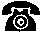 　　　　(　　　　　　　)　　　※　備考